ANEXO 1 –FORMULÁRIO DE INSCRIÇÃO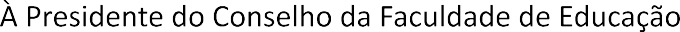 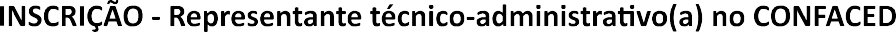 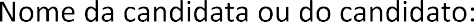 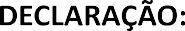 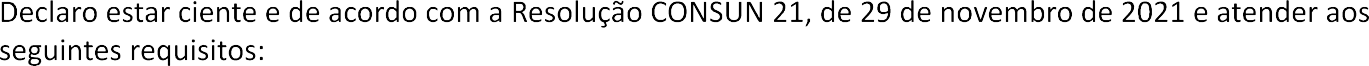 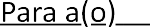 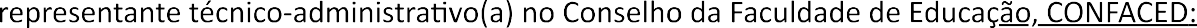 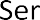 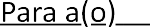 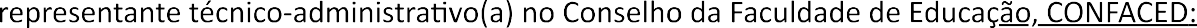 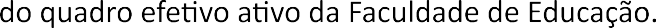 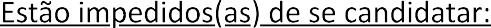 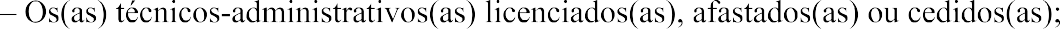 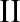 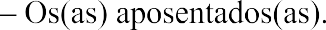 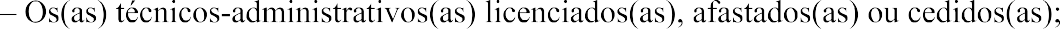 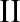 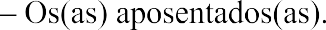 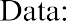 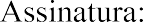 